ТАВРІЙСЬКИЙ НАЦІОНАЛЬНИЙ УНІВЕРСИТЕТІМЕНІ В. І. ВЕРНАДСЬКОГО НАКАЗ«____» _________ 20__ р.   	            м. Київ		                     № ____Про допуск до занятьздобувача вищої освітиВідповідно до Положення про академічні відпустки та повторне навчання в Таврійському національному університеті імені В. І. Вернадського, затвердженого Вченою радою Таврійського національного університету імені  
В. І. Вернадського від 24.02.2017 (протокол №10) та введеного в дію наказом ректора від 24.02.2017  № 40-ОД,НАКАЗУЮ:1. Допустити до занять з _________ р. після наданої академічної відпустки (наказ від _____________ р. № ______ ), здобувача вищої освіти на ___ курс, групу_____, першого (бакалаврського) / другого (магістерського) / третього (освітньо-наукового) рівня вищої освіти, навчально-наукового інституту ________/ загальнов.каф.фіз.вих, денна/заочна форма навчання, освітня програма __________, спеціальність _____, спеціалізація (зазначається за наявності)_______________:Михайленка Михайла Михайловича (за кошти фізичних та/або юридичних осіб).2. Начальнику юридичного відділу внести відповідні зміни до договору про навчання у Таврійському національному університеті імені В. І. Вернадського та заключити договір про надання платної освітньої послуги між Таврійським національним університетом імені В. І. Вернадського та фізичною та/або юридичною особою.Підстава: заява Михайленка М. М. Ректор					 	      		  Валерій БОРТНЯКПРОЄКТ НАКАЗУ ВНОСИТЬ:директор навчально-науковогоінституту / зав.загальновузівської кафедри               ______________________       	ПОГОДЖЕНО:Проректор з навчальної роботи				Володимир НОЖЕНКОГоловний бухгалтер						Олена ТОПЧИЙНачальник юридичного відділу				Вадим РИКОВНачальник відділу кадрів					Михайло ВАКУЛІКНачальник навчально-методичного відділу		Наталія САЛОЇДНачальник навчального відділу (для студентівпершого та другого рівнів вищої освіти)			Ольга КРИВОШЕЙЗавідувач аспірантури і докторантури (для третього рівня вищої освіти)				Наталія ДОБРЯНСЬКАРозрахунок розсилки:1. Відділ бухгалтерського обліку та звітності2. Навчально-науковий інститут  __________/ЗВК3. Інформаційно-обчислювальний центр                                                                                     4. Юридичний відділНадруковано в 1 примірникуна 1 сторінці/кахВиконавець: ______________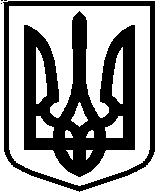 